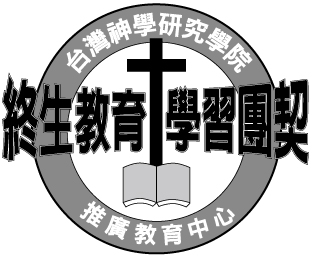 台灣神學研究學院 推廣教育中心2019學年第一學期 (秋季班) 選課單(台北地區晚上課程)填表日期：		 年	   月    日                No.                  (由系辦填寫)姓名：              學號：			   電話：			    手機：		  	  	    住址：									    	 Email：		     		  	       碩士學分班：YWCA女青年會館(地址：台北市青島西路7號)委託代訓班(神學系)：※★記號為基礎(必修)課程，▲記號為核心(必選)課程，請儘量優先選讀。 ※填寫完選課單後，請email到:yulincheng@tgst.edu.tw，或來電告知: 2396-4789#306。※享有優惠者，需在註冊截止日前 (2019年9月6日) 完成繳費，才能享受優惠。總學分數：	      	  	 系辦公室：			   	   系主任：				台灣神學研究學院 推廣教育中心2019學年第一學期 (秋季班) 選課單(音樂、台北之外地區課程)填表日期：		年	   月    日                No.                   (由系辦填寫)姓名：              學號：			   電話：			    手機：		  	  	    住址：									    	 Email：		     		  	       委託代訓班(神學系)：委託代訓班(音樂課程)：※★記號為基礎(必修)課程，▲記號為核心(必選)課程，請儘量優先選讀。※填寫完選課單後，請email到:yulincheng@tgst.edu.tw，或來電告知: 2396-4789#306。※享有優惠者，需在註冊截止日前 (2019年9月6日) 完成繳費，才能享受優惠。總學分數：	      	  	 系辦公室：			   	   系主任：				 No類別日期/地區課程名稱學分修課旁聽抵神學系學分備註1聖經週四,女青▲查經法3修課生資格見招生簡章No類別日期/地區課程名稱學分修課旁聽備註1實踐週一,濟南禱告操練與禱告生活3限25人2實踐週一,濟南宗教藝術經典名作33實踐週二,濟南▲佈道學-跟耶穌學佈道34神學週二,濟南▲神學概論35神學週三,濟南▲台灣教會史36實踐週三,濟南身心整合與療癒3限30人7神學週三,雙連▲加爾文神學38聖經週四,濟南你們說，我是誰——馬太福音中的耶穌與門徒39實踐週四,濟南錫安主義、以巴議題、和基督教錫安主義310實踐週五,濟南生活美學311聖經週五,濟南跨越邊界，落葉隨風：使徒行傳閱讀與對話3旁聽免學分費12實踐週六,濟南★報告寫作與圖書館資源運用1No類別日期/地區課程名稱學分修課旁聽備註13實踐週一,基隆教會基督門徒基要訓練系列２314神學週一,台中民族路班基督教神學概論3No類別日期/地區課程名稱學分修課身份別備註1音樂週一,台神手鐘 & 棒鐘2□信徒□牧師(娘)2音樂週一,台神管風琴司琴彈奏2□信徒□牧師(娘)3音樂週一,台神鍵盤司琴實務2□信徒□牧師(娘)限6人4音樂週二,雙連教會聖靈的果子-你想像不到的管風琴運用1□信徒□牧師(娘)5音樂週三,台神西洋音樂史概論Ｉ3□信徒□牧師(娘)6音樂週三,大安教會打開敬拜的寶盒1□信徒□牧師(娘)7音樂週四,雙連教會音樂理論與基礎訓練Ｉ3□信徒□牧師(娘)8音樂週五,台神音樂理論 五2□信徒□牧師(娘)限8人9音樂週五,和平教會詩班／合唱技巧及音樂基礎2□信徒□牧師(娘)